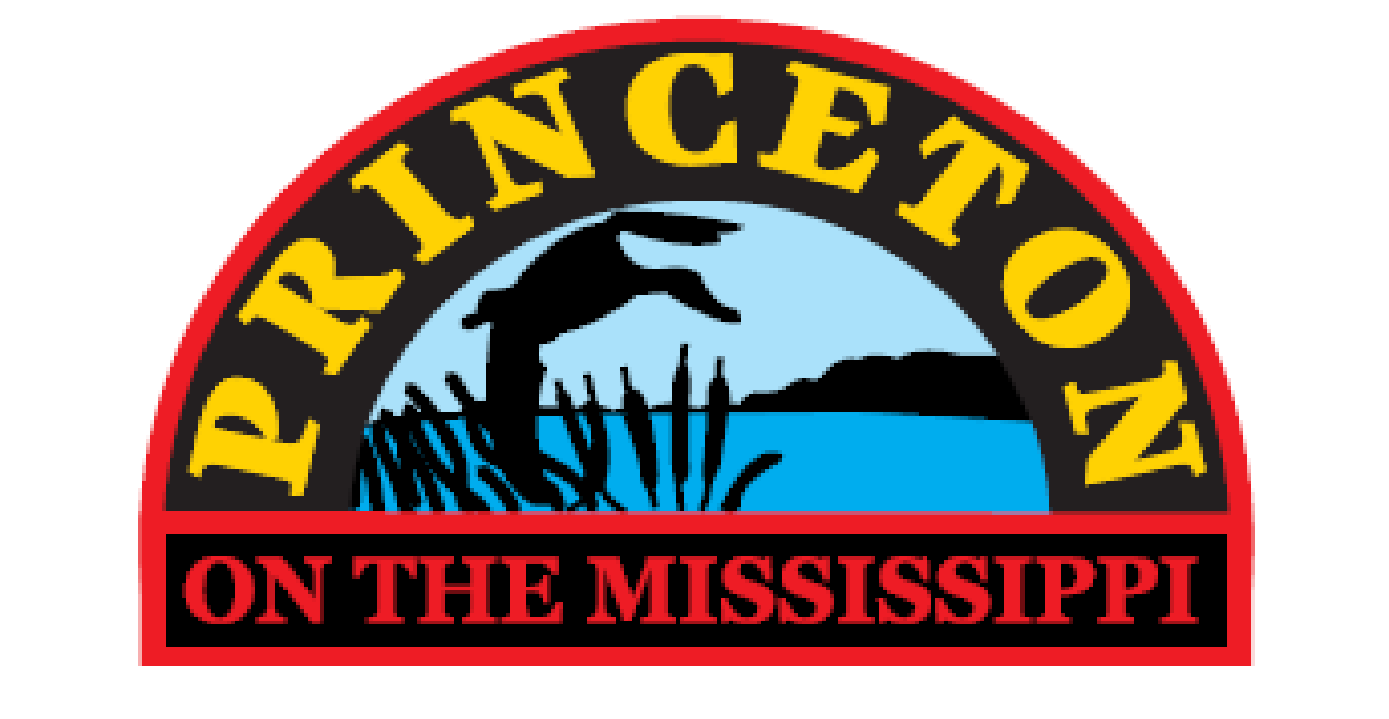 PRINCETON CITY COUNCILREGULAR COUNCIL MEETINGTHURSDAY, JANUARY 11, 2024 AT 6 P.M.PRINCETON CITY HALL(PLEDGE OF ALLEGIANCE)Join FreeConference.com Meeting:https://hello.freeconference.com/conf/call/9866653Dial-in using your phone:United States: +1 717-275-8940 Access code: 986 6653AGENDAA.	ROLL CALL B.	PUBLIC COMMENT UPON MATTERS ALREADY ON THE AGENDAC.	APPROVAL OF CONSENT AGENDA“Consent Agenda” means that all items listed below will be automatically approved with one Roll Call vote approving the Consent Agenda.  Any City Council member may ask to put an item from the “Consent Agenda” for discussion and a separate vote.  The purpose of a “Consent Agenda” is to expedite routine items and allow Council time to discuss more important matters.1. APPROVAL OF MINUTES:	2. APPROVAL OF BILLS3. ACCEPT CHRISTINA MCDONOUGH & ABBIE BRUNS TRAILS COMMITTEE RESIGNATION4. ACCEPT JAMI STUTTING ON THE BOARD OF ADJUSTMENTS COMMITTEED.	COMMENTS OR UPDATES OF CITY CLERK OR CITY ATTORNEY:1.E.	MAYORS COMMENTS:  MAYOR VOLRATH TO ADDRESS NEW COUNCIL AND RESIDENTSF.     PENDING BUSINESS:  G.	NEW BUSINESSCOUNCIL VOTE TO START POLICE CHIEF JOSE ALMANZA AT $32/HOURREPUBLIC SERVICES REPRESENTATIVE MATT PIVIT TO DISCUSS NEW CONTRACT WITH PRINCETONCOUNCIL TO DISCUSS HUTCHISON ENGINEERING AS THE CITY ENGINEERING FIRM.H.      	PLANNING & ZONING ITEMS:I.       RESOLUTIONS:RESOLUTION 2024-01; A resolution designating the following banks as depositories for the deposit of public funds belonging to the City of Princeton, IowaRESOLUTION 2024-02; A resolution designating the official newspaper.J.      ORDINANCES:K.	REPORT OF APPOINTED COMMITTEES	Community Protection	Policy & Admin	Water & Sewer	Streets	Buildings & Inspector (Community Center)	Parks	Trail Committee	COMMENTS FROM THE AUDIENCECLOSING DIRECTION FROM CITY ATTORNEYCLOSING COMMENTS FROM COUNCIL/MAYORADJOURNMENTNOTICE:  Items to be presented to the Council must be in the hands of the City Clerk no later than 4:00 pm on the Thursday before the week of the Council meeting.  A packet containing the agenda and documentation for each item listed on the agenda is then prepared on Friday and delivered to each Council member.  The next 